INDICAÇÃO Nº 4634/2018Sugere ao Poder Executivo Municipal que proceda a manutenção com cascalho na Rua Theodoro Bataglia e demais travessas no Jd. Santa Alice.Excelentíssimo Senhor Prefeito Municipal, Nos termos do Art. 108 do Regimento Interno desta Casa de Leis, dirijo-me a Vossa Excelência para sugerir ao setor competente que proceda a manutenção com cascalho na Rua Theodoro Bataglia e demais travessas no Jd. Santa Alice.Justificativa:Fomos procurados por moradores do referido bairro solicitando essa providencia, pois, segundo eles as ruas do estão em más condições causando transtornos, dificultando os acessos e podendo danificar os veículos.Plenário “Dr. Tancredo Neves”, em 05 de Outubro de 2018.José Luís Fornasari“Joi Fornasari”- Vereador -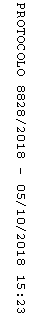 